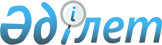 О предоставлении социальной помощи на приобретение топлива специалистам государственных организаций социального обеспечения, культуры, спорта и ветеринарии, проживающим и работающим в сельских населенных пунктах
					
			Утративший силу
			
			
		
					Решение Ескельдинского районного маслихата Алматинской области от 12 июня 2015 года № 53-290. Зарегистрировано Департаментом юстиции Алматинской области 09 июля 2015 года № 3275. Утратило силу решением Ескельдинского районного маслихата Алматинской области от 18 августа 2020 года № 67-382
      Сноска. Утратило силу решением Ескельдинского районного маслихата Алматинской области от 18.08.2020 № 67-382 (вводится в действие по истечении десяти календарных дней после дня его первого официального опубликования).

      В соответствии с пунктом 5 статьи 18 Закона Республики Казахстан от 8 июля 2005 года "О государственном регулировании развития агропромышленного комплекса и сельских территорий",Ескельдинский районный маслихат РЕШИЛ:

      1. Предоставить за счет бюджетных средств района социальную помощь в размере пяти месячных расчетных показателей на приобретение топлива специалистам государственных организаций социального обеспечения, культуры, спорта и ветеринарии, проживающим и работающим в сельских населенных пунктах Ескельдинского района.

      2. Возложить на руководителя государственного учреждения "Ескельдинский районный отдел занятости и социальных программ" Турсынбаева Есболгана Есенбаевича опубликование настоящего решения после государственной регистрации в органах юстиции в официальных и периодических печатных изданиях, а также на интернет-ресурсе, определяемом Правительством Республики Казахстан, и на интернет-ресурсе районного маслихата.

      3. Контроль за исполнением данного решения возложить на постоянную комиссию районного маслихата "По социальной защите населения, образования, здравоохранения, спорта, в сфере культуры и делам молодежи".

      4. Настоящее решение вступает в силу со дня государственной регистрации в органах юстиции и вводится в действие по истечении десяти календарных дней после дня его первого официального опубликования.
					© 2012. РГП на ПХВ «Институт законодательства и правовой информации Республики Казахстан» Министерства юстиции Республики Казахстан
				
      Председатель сессии

      районного маслихата

Саргалдаков Ж.

      Секретарь районного маслихата

Тастанбаев К.
